https://en.calameo.com/read/000777721945cfe5bb9cc?authid=Xu9pcOzU3TQxLink to the online book everybody worries.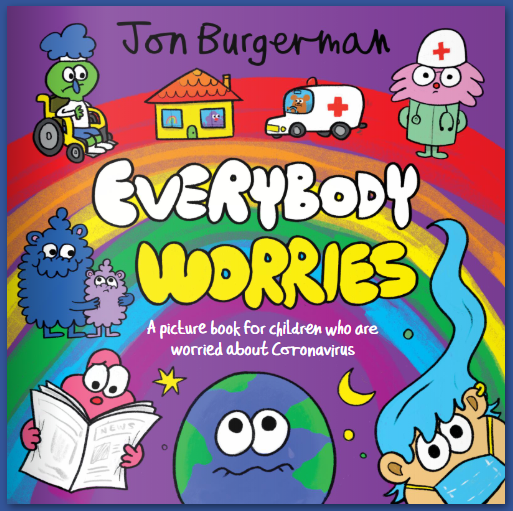 